
Motion to Bring the Following Question to Referendum 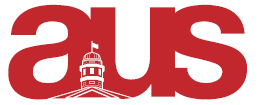 Whereas, AUS has a constitution that it is outdated;Whereas, departments losing their funding for their year affects the entire department;Whereas, the AUS has other accountability check and balances;Be it resolved, AUS Legislative Council bring the following question to referendum to amend our constitution.Do you agree to the following amendment to the AUS Constitution?9.1 Quorum for a meeting of Council shall be half (50%) of its voting members.9.1.1 Departmental Associations will have their seat on AUS Council suspended indefinitely if they fail to attend two (2) or more scheduled meetings per semester. 9.1.1.1 Departmental Associations with suspended seats must notify the President, in writing, five (5) days prior to the next Council meeting, to be put on the agenda, should they wish to reclaim their seats.9.1.1.2 The seats can be reclaimed by a majority vote at the above council meeting 9.1.2 Departmental Associations who fail to attend two (2) or more Council meetings per semester will lose their funding for the semester, but can message the President, in writing, five (5) days prior to the next Council meeting, to be put on the agenda, should they wish to reclaim their funding. Êtes-vous en accord avec l’amendement suivant à la Constitution de l’AÉFA?9.1 Le quorum requis pour une rencontre du Conseil sera la moitié (50%) de ses membres votants.	9.1.1 Les Associations départementales dont les membres représentants ne se présentent pas à un minimum de deux (2) réunions à l’horaire par session feront l’objet d’une suspension.		9.1.1.1 Les Associations départementales dont le siège fait l’objet d’une suspension doivent avertir, par écrit, la ou le Président.e au moins cinq (5) jours avant la prochaine réunion du Conseil pour que la possible récupération de leurs sièges soit ajoutée à l’ordre du jour.		9.1.1.2 Les sièges peuvent être récupérés par un vote majoritaire à la réunion du Conseil en question.	9.1.2 Les Associations départementales dont les membres représentants ne se présentent pas à un minimum de deux (2) réunions à l’horaire par session perdront leur financement, mais peuvent avertir la ou le Président.e, par écrit, au moins cinq (5) jours avant la prochaine réunion du Conseil, si elles désirent récupérer leur financement, pour ajouter leur demande à l’ordre du jour.Moved by,Rebecca Scarra, Vice-President External Maria Thomas, President